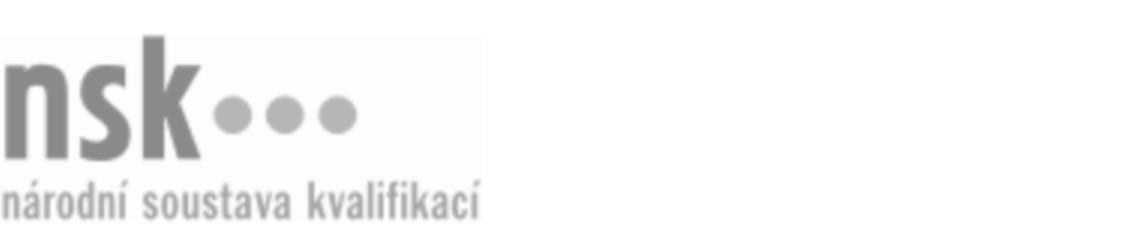 Kvalifikační standardKvalifikační standardKvalifikační standardKvalifikační standardKvalifikační standardKvalifikační standardKvalifikační standardKvalifikační standardVýrobce a opravář / výrobkyně a opravářka čalounění dveří (kód: 33-037-H) Výrobce a opravář / výrobkyně a opravářka čalounění dveří (kód: 33-037-H) Výrobce a opravář / výrobkyně a opravářka čalounění dveří (kód: 33-037-H) Výrobce a opravář / výrobkyně a opravářka čalounění dveří (kód: 33-037-H) Výrobce a opravář / výrobkyně a opravářka čalounění dveří (kód: 33-037-H) Výrobce a opravář / výrobkyně a opravářka čalounění dveří (kód: 33-037-H) Výrobce a opravář / výrobkyně a opravářka čalounění dveří (kód: 33-037-H) Autorizující orgán:Ministerstvo průmyslu a obchoduMinisterstvo průmyslu a obchoduMinisterstvo průmyslu a obchoduMinisterstvo průmyslu a obchoduMinisterstvo průmyslu a obchoduMinisterstvo průmyslu a obchoduMinisterstvo průmyslu a obchoduMinisterstvo průmyslu a obchoduMinisterstvo průmyslu a obchoduMinisterstvo průmyslu a obchoduMinisterstvo průmyslu a obchoduMinisterstvo průmyslu a obchoduSkupina oborů:Zpracování dřeva a výroba hudebních nástrojů (kód: 33)Zpracování dřeva a výroba hudebních nástrojů (kód: 33)Zpracování dřeva a výroba hudebních nástrojů (kód: 33)Zpracování dřeva a výroba hudebních nástrojů (kód: 33)Zpracování dřeva a výroba hudebních nástrojů (kód: 33)Zpracování dřeva a výroba hudebních nástrojů (kód: 33)Týká se povolání:ČalouníkČalouníkČalouníkČalouníkČalouníkČalouníkČalouníkČalouníkČalouníkČalouníkČalouníkČalouníkKvalifikační úroveň NSK - EQF:333333Odborná způsobilostOdborná způsobilostOdborná způsobilostOdborná způsobilostOdborná způsobilostOdborná způsobilostOdborná způsobilostNázevNázevNázevNázevNázevÚroveňÚroveňOrientace v technické dokumentaci včetně čtení výkresů pro výrobu čalouněných dveříOrientace v technické dokumentaci včetně čtení výkresů pro výrobu čalouněných dveříOrientace v technické dokumentaci včetně čtení výkresů pro výrobu čalouněných dveříOrientace v technické dokumentaci včetně čtení výkresů pro výrobu čalouněných dveříOrientace v technické dokumentaci včetně čtení výkresů pro výrobu čalouněných dveří33Volba a posuzování kvality materiálů pro výrobu a opravy čalounění dveříVolba a posuzování kvality materiálů pro výrobu a opravy čalounění dveříVolba a posuzování kvality materiálů pro výrobu a opravy čalounění dveříVolba a posuzování kvality materiálů pro výrobu a opravy čalounění dveříVolba a posuzování kvality materiálů pro výrobu a opravy čalounění dveří33Měření a výpočty rozměrů, tvarů, povrchů pro výrobu a opravy čalounění dveří včetně výpočtu cenyMěření a výpočty rozměrů, tvarů, povrchů pro výrobu a opravy čalounění dveří včetně výpočtu cenyMěření a výpočty rozměrů, tvarů, povrchů pro výrobu a opravy čalounění dveří včetně výpočtu cenyMěření a výpočty rozměrů, tvarů, povrchů pro výrobu a opravy čalounění dveří včetně výpočtu cenyMěření a výpočty rozměrů, tvarů, povrchů pro výrobu a opravy čalounění dveří včetně výpočtu ceny33Tvorba nářezových a střihových plánů pro čalounění nebo dekoraceTvorba nářezových a střihových plánů pro čalounění nebo dekoraceTvorba nářezových a střihových plánů pro čalounění nebo dekoraceTvorba nářezových a střihových plánů pro čalounění nebo dekoraceTvorba nářezových a střihových plánů pro čalounění nebo dekorace33Obsluha, základní údržba a nastavení strojů a zařízení pro výrobu čalounění dveříObsluha, základní údržba a nastavení strojů a zařízení pro výrobu čalounění dveříObsluha, základní údržba a nastavení strojů a zařízení pro výrobu čalounění dveříObsluha, základní údržba a nastavení strojů a zařízení pro výrobu čalounění dveříObsluha, základní údržba a nastavení strojů a zařízení pro výrobu čalounění dveří33Upravování základu dveří – zkracování, rozkreslení a umístění lišt nebo lepenky dle návrhu, včetně okolí zámku, klikyUpravování základu dveří – zkracování, rozkreslení a umístění lišt nebo lepenky dle návrhu, včetně okolí zámku, klikyUpravování základu dveří – zkracování, rozkreslení a umístění lišt nebo lepenky dle návrhu, včetně okolí zámku, klikyUpravování základu dveří – zkracování, rozkreslení a umístění lišt nebo lepenky dle návrhu, včetně okolí zámku, klikyUpravování základu dveří – zkracování, rozkreslení a umístění lišt nebo lepenky dle návrhu, včetně okolí zámku, kliky33Střihání a řezání čalounických materiálůStřihání a řezání čalounických materiálůStřihání a řezání čalounických materiálůStřihání a řezání čalounických materiálůStřihání a řezání čalounických materiálů33Vrstvení, lepení a jiné spojování výplní čalouněných dveříVrstvení, lepení a jiné spojování výplní čalouněných dveříVrstvení, lepení a jiné spojování výplní čalouněných dveříVrstvení, lepení a jiné spojování výplní čalouněných dveříVrstvení, lepení a jiné spojování výplní čalouněných dveří33Potahování čalouněných dveříPotahování čalouněných dveříPotahování čalouněných dveříPotahování čalouněných dveříPotahování čalouněných dveří33Kontrola, balení a expedice čalouněných výrobků a čalounických materiálůKontrola, balení a expedice čalouněných výrobků a čalounických materiálůKontrola, balení a expedice čalouněných výrobků a čalounických materiálůKontrola, balení a expedice čalouněných výrobků a čalounických materiálůKontrola, balení a expedice čalouněných výrobků a čalounických materiálů33Nakládání s odpady v čalounictví a dekoratérstvíNakládání s odpady v čalounictví a dekoratérstvíNakládání s odpady v čalounictví a dekoratérstvíNakládání s odpady v čalounictví a dekoratérstvíNakládání s odpady v čalounictví a dekoratérství33Výrobce a opravář / výrobkyně a opravářka čalounění dveří,  28.03.2024 10:34:45Výrobce a opravář / výrobkyně a opravářka čalounění dveří,  28.03.2024 10:34:45Výrobce a opravář / výrobkyně a opravářka čalounění dveří,  28.03.2024 10:34:45Výrobce a opravář / výrobkyně a opravářka čalounění dveří,  28.03.2024 10:34:45Strana 1 z 2Strana 1 z 2Kvalifikační standardKvalifikační standardKvalifikační standardKvalifikační standardKvalifikační standardKvalifikační standardKvalifikační standardKvalifikační standardPlatnost standarduPlatnost standarduPlatnost standarduPlatnost standarduPlatnost standarduPlatnost standarduPlatnost standarduStandard je platný od: 21.10.2022Standard je platný od: 21.10.2022Standard je platný od: 21.10.2022Standard je platný od: 21.10.2022Standard je platný od: 21.10.2022Standard je platný od: 21.10.2022Standard je platný od: 21.10.2022Výrobce a opravář / výrobkyně a opravářka čalounění dveří,  28.03.2024 10:34:45Výrobce a opravář / výrobkyně a opravářka čalounění dveří,  28.03.2024 10:34:45Výrobce a opravář / výrobkyně a opravářka čalounění dveří,  28.03.2024 10:34:45Výrobce a opravář / výrobkyně a opravářka čalounění dveří,  28.03.2024 10:34:45Strana 2 z 2Strana 2 z 2